 Student Name: __________________________Pd:   1     2	   3	   4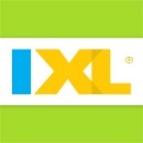 Date Assigned: Mon.3/9/20  	Date Due: Mon. 3/16/20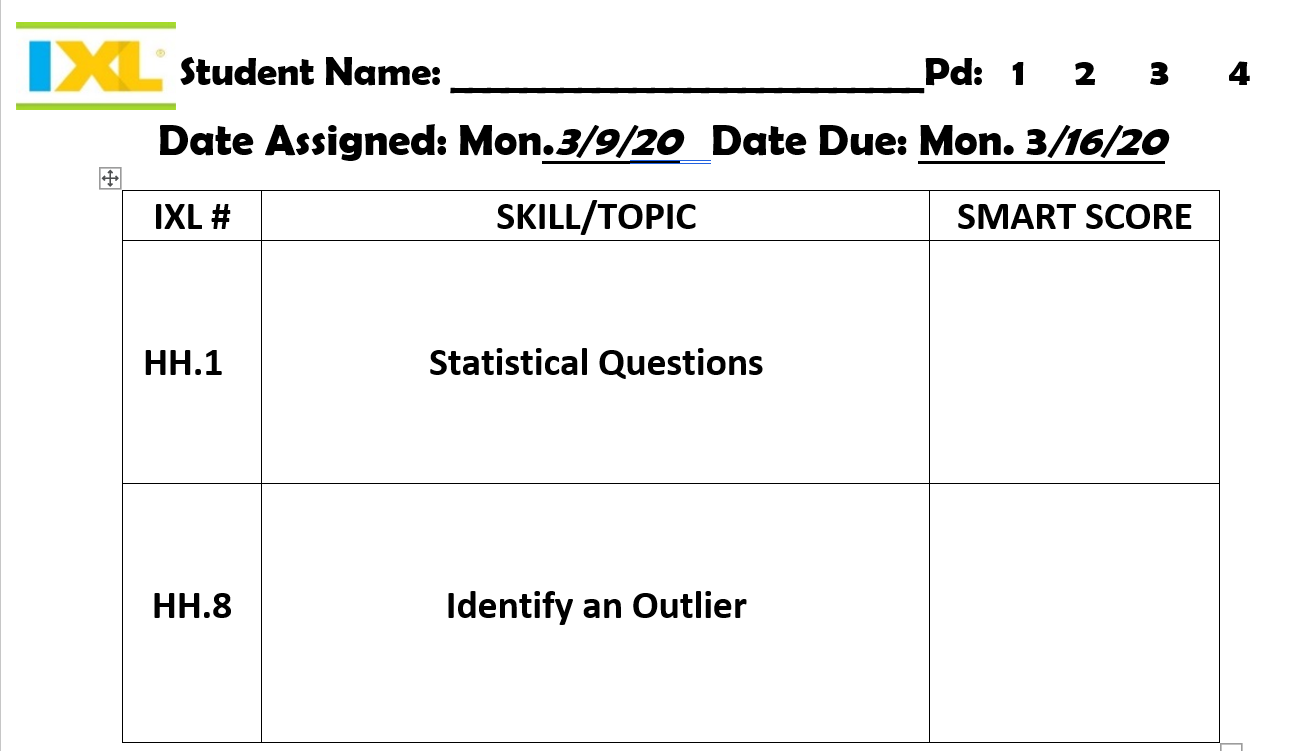 IXL #SKILL/TOPICSMART SCORE HH.1Statistical QuestionsHH.8Identify an Outlier